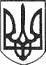 РЕШЕТИЛІВСЬКА МІСЬКА РАДАПОЛТАВСЬКОЇ ОБЛАСТІРОЗПОРЯДЖЕННЯ24 січня 2023 року                                                                                                № 14Про затвердження Плану заходів щодо запобігання і виявлення корупції у структурних підрозділах виконавчого комітету Решетилівської міської ради на 2023 рік З метою забезпечення системного здійснення заходів щодо запобігання корупції, дотримання антикорупційного законодавства посадовими особами структурних підрозділів виконавчого комітету Решетилівської міської ради, відповідно до Закону України „Про запобігання корупції”, керуючись ст. 42 Закону України „Про місцеве самоврядування в Україні”ЗОБОВ`ЯЗУЮ:1. Затвердити План заходів щодо запобігання і виявлення корупції у структурних підрозділах виконавчого комітету Решетилівської міської ради, на 2023 рік (далі – План заходів), що додається.2. Керівникам структурних підрозділів виконавчого комітету Решетилівської міської ради забезпечити безумовне виконання Плану заходів.3. Координацію роботи щодо виконання даного розпорядження покласти на керуючого справами виконкому, першого заступника та  заступників міського голови з питань діяльності виконавчих органів ради згідно з розподілом функціональних обов’язків.4. Контроль за виконанням даного розпорядження залишаю за собою. Міський голова                      			                               О.А. Дядюнова                                                                                    ЗАТВЕРДЖЕНО                                                                         розпорядження міського                                                голови                                                                           24 січня 2023 року №   14План заходів щодо запобігання і виявлення корупції у структурних підрозділах виконавчого комітету Решетилівської міської ради  на 2023 рікГоловний спеціаліст відділу з питань оборонної роботи,цивільного захистута взаємодії з правоохоронними органами                                 М.В.Любиченко№ з/пЗаплановані заходиТермін виконанняВідповідальні виконавціЗдійснення моніторингу змін, що відбуваються у антикорупційному законодавстві, та, у разі необхідності, проведення навчання серед посадових осіб Решетилівської міської ради та її виконавчих органівПротягом рокуУповноважена особа з питань запобігання корупції у виконавчому комітеті Решетилівської міської радиЗабезпечення безумовного виконання вимог Закону України «Про доступ до публічної інформації» в частині доступу громадськості для ознайомлення з проєктами нормативно-правових актів та прийнятими нормативно-правовими актами шляхом розміщення їх на офіційному веб - сайті міської радипостійноВідділ організаційно-інформаційної роботи, документообігу та управління персоналом виконавчого комітету Проведення роз’яснювальної роботи, навчань з питань запобігання корупції, поглиблення антикорупційних знань та підвищення правової культури і свідомості посадових осіб Решетилівської міської ради та її виконавчих органівПротягом рокуУповноважена особа з питань запобігання корупції у виконавчому комітеті Решетилівської міської радиВжиття заходів до виявлення конфлікту інтересів та його врегулювання, здійснення контролю за дотриманням вимог законодавства з врегулювання конфлікту інтересів у діяльності посадових і службових осіб міської ради та її структурних підрозділівПротягом рокуУповноважена особа з питань запобігання корупції у виконавчому комітеті Решетилівської міської радиЗабезпечення подання новоприйнятими посадовими особами відомостей щодо працюючих близьких осіб у відповідних виконавчих органах міської ради, відповідно до вимог Закону України «Про запобігання корупції» та подальша регулярна актуалізація такої інформації стосовно близьких осібПротягом рокуВідділ організаційно-інформаційної роботи, документообігу та управління персоналом виконавчого комітету Забезпечення прозорості здійснення тендерних процедур та розміщення на офіційному веб - сайті інформації, передбаченої нормативними актами з питань здійснення державних закупівельПротягом рокуУповноважені особи з питань публічних закупівель виконавчих органів Решетилівської міської радиАналіз стану запобігання та протидії корупції в структурних підрозділах виконавчого комітету Решетилівської міської ради Протягом рокуУповноважена особа з питань запобігання корупції у виконавчому комітеті Решетилівської міської радиПроведення службових розслідувань у  структурних підрозділах виконавчого комітету  Решетилівської міської ради, з метою виявлення причин та умов, що сприяли вчиненню корупційного правопорушення або невиконання умов антикорупційного законодавства, повідомлення про такі випадки спеціально уповноважених суб’єктів у сфері протидії корупціїУ разі виявлення таких фактівКерівники  структурних підрозділів виконавчого комітету  міської ради,  уповноважена особа з питань запобігання корупції у виконавчому комітеті Решетилівської міської радиЗабезпечення контролю своєчасного подання посадовими особами структурних підрозділів виконавчого комітету Решетилівської міської ради, електронних декларацій осіб, уповноважених на виконання функцій держави або місцевого самоврядуванняЩорічні, перед звільненням, після звільнення, кандидата на посаду – у строки, визначені чинним законодавствомУповноважена особа з питань запобігання корупції у виконавчому комітеті Решетилівської міської радиНадіслання повідомлень до Національного агентства з питань запобігання корупції про факт неподання чи несвоєчасного подання працівниками декларацій особи уповноваженої на виконання функцій держави або місцевого самоврядуванняУ разі виявлення таких фактівУповноважена особа з питань запобігання корупції у виконавчому комітеті Решетилівської міської радиМоніторинг та контроль за своєчасним внесенням повідомлень працівниками структурних підрозділів виконавчого комітету Решетилівської міської ради про суттєві зміни в майновому станіПостійноУповноважена особа з питань запобігання корупції у виконавчому комітеті Решетилівської міської радиДотримання спеціальних обмежень щодо прийняття та проходження служби в органах місцевого самоврядування, встановлених законами України „Про місцеве самоврядування в Україні”, „Про службу в органах місцевого самоврядування”, „Про запобігання корупції” та „Про очищення влади”ПостійноКерівники структурних підрозділів виконавчого комітету Решетилівської міської радиКонтроль за дотриманням посадовими особами структурних підрозділів виконавчого комітету Решетилівської міської ради загальних правил етичної поведінки посадових осіб місцевого самоврядуванняПостійноПосадові особи  структурних підрозділів виконавчого комітету Решетилівської міської радиНадання методичної та консультативної допомоги працівникам структурних підрозділів виконавчого комітету Решетилівської міської ради з питань дотримання антикорупційного законодавстваПостійноУповноважена особа з питань запобігання корупції у виконавчому комітеті Решетилівської міської радРозгляд повідомлень про порушення вимог Закону України „Про запобігання корупції” посадовими особами  структурних підрозділів виконавчого комітету Решетилівської міської, що надходять від викривачівЗабезпечення конфіденційності інформації про осіб, які добросовісно повідомляють про можливі факти корупційних або пов’язаних з корупцією правопорушень, або про факти підбурення їх до вчинення корупційних правопорушень, співпраці з викривачамиЗа наявності відповідних повідомленьМіський голова, уповноважена особа з питань запобігання корупціїРозроблення та затвердження Плану заходів щодо запобігання і виявлення корупції у структурних підрозділах виконавчого комітету Решетилівської міської ради на 2024 рікГрудень 2023 рокуУповноважена особа з питань запобігання корупції у виконавчому комітеті Решетилівської міської рад